  PTO’s NEW FAMILY WELCOME SOCIALJOIN IN ON THE FUNTUESDAY, AUGUST 4TH FROM 6:00 P.M. to 7:00 P.M.IN THE TCE CAFETORIUMPrincipal Hemingway will provide valuable information!Participate in tours of the school!Come enjoy refreshments and see what PTO has to offer!Hope to see you there! This event is proudly sponsored by TCE Business Partner: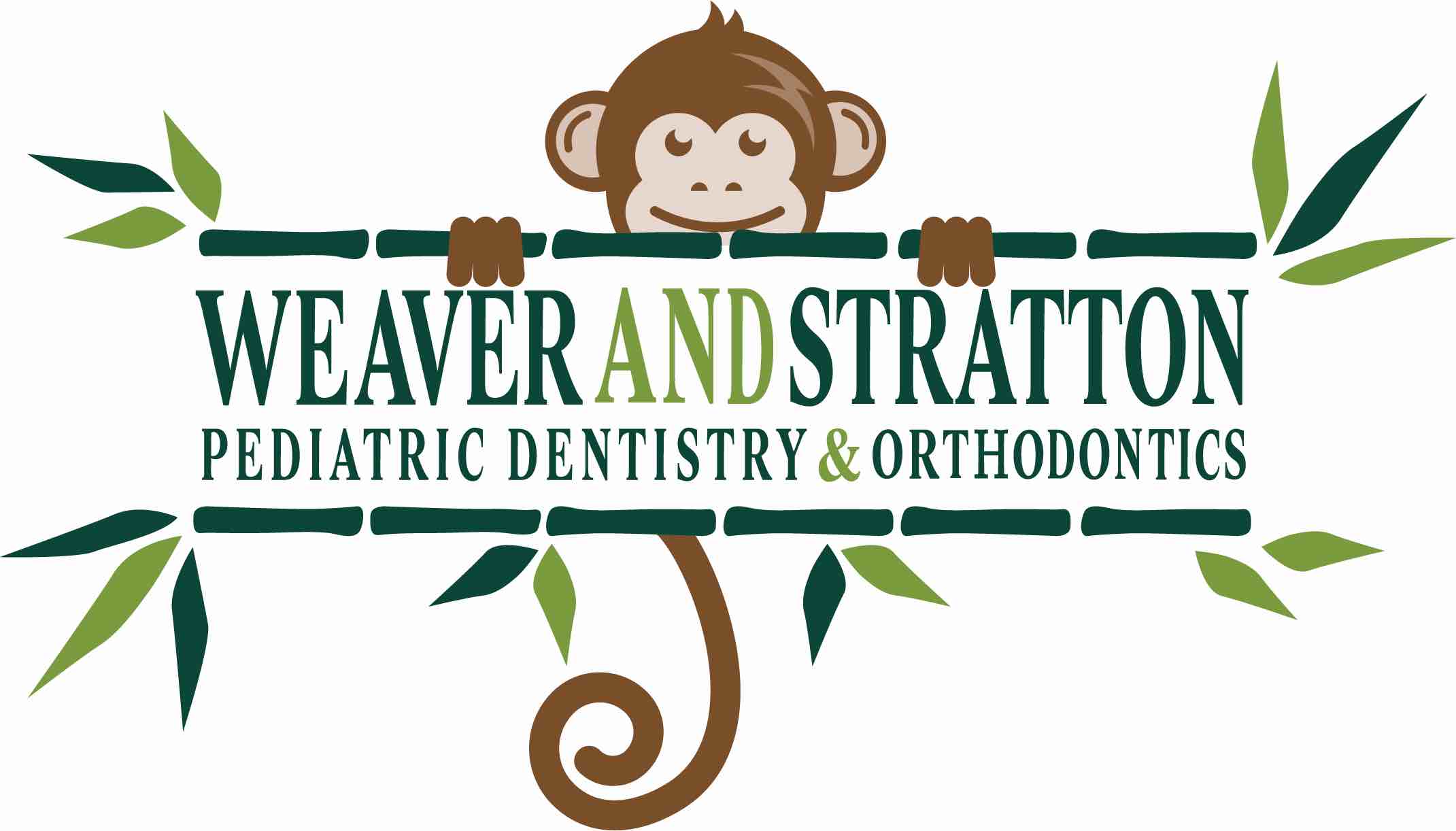 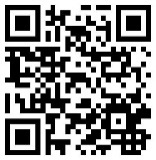 